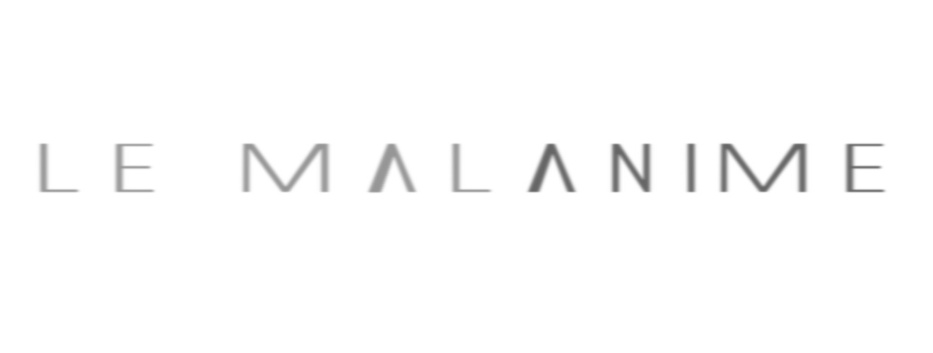 SCHEDA TECNICA                                                              DRUM                                                                                              KEYBOARD                                  RHYTHM                               LEAD GTR                                                                                                                                                 R                                                    LEAD VOX                                               L                                                               AudienceNOMEINFO NOTE (la strumentazione in elenco è esclusivamente esplicativa del materiale utilizzato, non costituisce una richiesta specifica)Capogna EmilianoVox  lead  Shure beta 87Francescato MarcoRythm GuitarMarshall JTM45 (Head+cabinet)Priori PatrizioLead Guitar, Bass guitarOrange tiny terror (combo)Amplificatore BassoGagliarducci CesareKeyboard D.I. box 2Ch.Francescato DavideDrumKick 22”, flor tom16”, first tom13”, snare 14x 6,5 charlie, ride, crash, crashReferente bandmar.francescato@gmail.com3808603484Marco Francescato